　　　年　　　　　　　　　　　　　　　　　　　　　１、（　　　）にことばをかきましょう。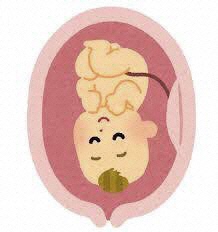 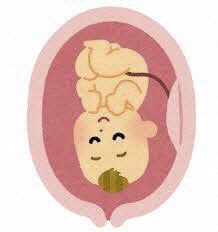 　　赤ちゃんはお母さんのおなかの中で、えいようやくうきを（　　　　　　　　　　　）をとおしてもらい、せいちょうします。　生まれると、「へそのお」はいらなくなるのできります。そのあとが（　　　　　　　　）です。２、　わかったことやかんそうをかきましょう。３、　いのちをたいせつにするためにしていきたいことをかきましょう。